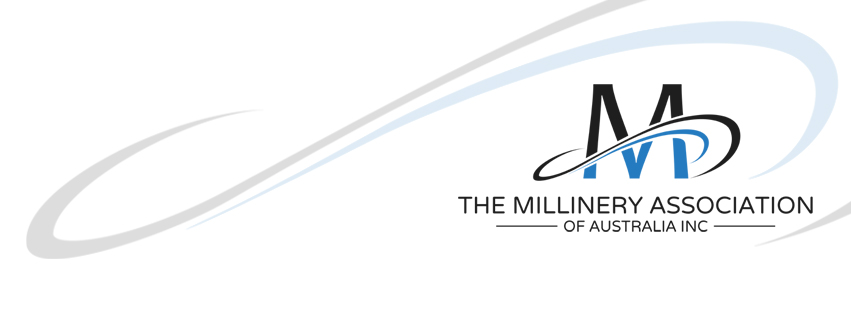 Interstate Participation from for HatstravaganzaEvent Descriptor: By participating in the Hatstravaganza hosted by The Millinery Association of Australia I agree to abide by the following terms: Ensure you have complete the participation registration form https://docs.google.com/forms/d/e/1FAIpQLSdgUKKAUyqbt93CZyEDlHem6NQP40RLhPXdAcY00AaoVkd7iw/viewform Pay $200.00 into the MAA bank account: Westpac Bank The Millinery Association of Australia Inc BSB 033397Account number 379637Pay a fee of $5 per hat sale to cover eftpos feesHats must be received by 5th of October –Post to:  Brenda Wilson	27 Geraint Street	Bracken Ridge	Queensland 4017Please pack your hats well – The MAa will not be responsible for damage during transit. Any unsold hats will be packed and returnd to you in the week following the Hatstravaganza so that you have them back in time for Spring Carnival Racing sales. Thanks for your support of this event! Form: Save as PDFReturn to president@millineryaustralia.orgBy 5th of OctoberMilliner’s Name:E-mail:AddressHat 1 Retail PriceHat 2Retail PriceHat 3Retail PriceHat 4Retail PriceHat 5Retail PriceWhich Two hats would you like to have shown in the Fashion Parade?